Please print clearly in BLACK or DARK BLUE inkIn addition to this application you will need to provide a written statement explaining how you feel you qualify for the grant you are applying for.Section 1 – About You (all students should complete every section on this page)Your details should match those given on your registration record.  If they do not your application will be rejected.Please tick one of the following:Section 2 – PasswordWhen completing this form, it will be assumed that you have read the Notes of Guidance which is available on line on: https://www.bradfordcollege.ac.uk/help/knowledge-base/access-to-learning-fund-2/ Section 3 – Which Grant Do You Want To Apply ForYou must provide all requested documents as outlined in the Notes of Guidance for the grant you are applying for.Section 4 – Bank Account DetailsSection 5 – Student’s DeclarationPlease see the Notes of Guidance for information about what documents you need to provide with your application and, if appropriate, how to make an appointment to see an adviser from HE Student Finance.Ref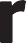 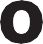 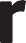 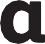 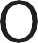 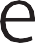 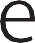 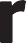 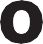 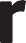 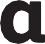 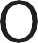 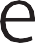 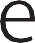 HACCESS TO LEARNING FUND GRANT APPLICATION 2022-23Full-time Higher Education StudentsACCESS TO LEARNING FUND GRANT APPLICATION 2022-23Full-time Higher Education Students Number from College ID Card Number from College ID Card Number from College ID Card Number from College ID Card Number from College ID Card Number from College ID CardTitleTitleTitle First name (s) Last name(s) AddressPost codePost codePost codePost codePost code- Home telephone number (inc dialling code) Home telephone number (inc dialling code) Home telephone number (inc dialling code) Home telephone number (inc dialling code) Home telephone number (inc dialling code) Home telephone number (inc dialling code) Home telephone number (inc dialling code) Home telephone number (inc dialling code) Home telephone number (inc dialling code) Home telephone number (inc dialling code) Home telephone number (inc dialling code) Mobile number Mobile number Mobile number Mobile number Mobile number Mobile number Mobile number Mobile number Mobile number Mobile number Mobile number EmailI am a single person and live with one or both of my parentsI am a single person and live with one or both of my parentsI am a single person and live with one or both of my parentsI am a single person and live with one or both of my parentsI am a single person and live with one or both of my parentsI am a single person and live away from my parental homeI am a single person and live away from my parental homeI am a single person and live away from my parental homeI am a single person and live away from my parental homeI am a single person and live away from my parental homeI am a lone parent and I haveI am a lone parent and I haveI am a lone parent and I havedependent children living with meI am married or live with my partner, but have no dependent childrenI am married or live with my partner, but have no dependent childrenI am married or live with my partner, but have no dependent childrenI am married or live with my partner, but have no dependent childrenI am married or live with my partner, but have no dependent childrenI am married/live with my partner, and we have dependent children aged 18 or under living with usI am married/live with my partner, and we have dependent children aged 18 or under living with usI am married/live with my partner, and we have dependent children aged 18 or under living with usI am married/live with my partner, and we have dependent children aged 18 or under living with usI am married/live with my partner, and we have dependent children aged 18 or under living with usWe have dependent child/children living with usdependent child/children living with usdependent child/children living with usTo protect your information and to ensure we are dealing with an authorised person, we are asking everyone to set up a password.  If we receive an email or telephone call from someone who is unable to quote this password and your College ID number, we will not discuss your application with them.  If you call into HE Student Finance, we will discuss your application providing you have your College ID with you or you can give your password.  Please print clearlyTo protect your information and to ensure we are dealing with an authorised person, we are asking everyone to set up a password.  If we receive an email or telephone call from someone who is unable to quote this password and your College ID number, we will not discuss your application with them.  If you call into HE Student Finance, we will discuss your application providing you have your College ID with you or you can give your password.  Please print clearlyTo protect your information and to ensure we are dealing with an authorised person, we are asking everyone to set up a password.  If we receive an email or telephone call from someone who is unable to quote this password and your College ID number, we will not discuss your application with them.  If you call into HE Student Finance, we will discuss your application providing you have your College ID with you or you can give your password.  Please print clearlyTo protect your information and to ensure we are dealing with an authorised person, we are asking everyone to set up a password.  If we receive an email or telephone call from someone who is unable to quote this password and your College ID number, we will not discuss your application with them.  If you call into HE Student Finance, we will discuss your application providing you have your College ID with you or you can give your password.  Please print clearlyTo protect your information and to ensure we are dealing with an authorised person, we are asking everyone to set up a password.  If we receive an email or telephone call from someone who is unable to quote this password and your College ID number, we will not discuss your application with them.  If you call into HE Student Finance, we will discuss your application providing you have your College ID with you or you can give your password.  Please print clearlyTo protect your information and to ensure we are dealing with an authorised person, we are asking everyone to set up a password.  If we receive an email or telephone call from someone who is unable to quote this password and your College ID number, we will not discuss your application with them.  If you call into HE Student Finance, we will discuss your application providing you have your College ID with you or you can give your password.  Please print clearlyTo protect your information and to ensure we are dealing with an authorised person, we are asking everyone to set up a password.  If we receive an email or telephone call from someone who is unable to quote this password and your College ID number, we will not discuss your application with them.  If you call into HE Student Finance, we will discuss your application providing you have your College ID with you or you can give your password.  Please print clearlyTo protect your information and to ensure we are dealing with an authorised person, we are asking everyone to set up a password.  If we receive an email or telephone call from someone who is unable to quote this password and your College ID number, we will not discuss your application with them.  If you call into HE Student Finance, we will discuss your application providing you have your College ID with you or you can give your password.  Please print clearlyTo protect your information and to ensure we are dealing with an authorised person, we are asking everyone to set up a password.  If we receive an email or telephone call from someone who is unable to quote this password and your College ID number, we will not discuss your application with them.  If you call into HE Student Finance, we will discuss your application providing you have your College ID with you or you can give your password.  Please print clearlyTo protect your information and to ensure we are dealing with an authorised person, we are asking everyone to set up a password.  If we receive an email or telephone call from someone who is unable to quote this password and your College ID number, we will not discuss your application with them.  If you call into HE Student Finance, we will discuss your application providing you have your College ID with you or you can give your password.  Please print clearlyTo protect your information and to ensure we are dealing with an authorised person, we are asking everyone to set up a password.  If we receive an email or telephone call from someone who is unable to quote this password and your College ID number, we will not discuss your application with them.  If you call into HE Student Finance, we will discuss your application providing you have your College ID with you or you can give your password.  Please print clearlyTo protect your information and to ensure we are dealing with an authorised person, we are asking everyone to set up a password.  If we receive an email or telephone call from someone who is unable to quote this password and your College ID number, we will not discuss your application with them.  If you call into HE Student Finance, we will discuss your application providing you have your College ID with you or you can give your password.  Please print clearlyTo protect your information and to ensure we are dealing with an authorised person, we are asking everyone to set up a password.  If we receive an email or telephone call from someone who is unable to quote this password and your College ID number, we will not discuss your application with them.  If you call into HE Student Finance, we will discuss your application providing you have your College ID with you or you can give your password.  Please print clearlyTo protect your information and to ensure we are dealing with an authorised person, we are asking everyone to set up a password.  If we receive an email or telephone call from someone who is unable to quote this password and your College ID number, we will not discuss your application with them.  If you call into HE Student Finance, we will discuss your application providing you have your College ID with you or you can give your password.  Please print clearlyTo protect your information and to ensure we are dealing with an authorised person, we are asking everyone to set up a password.  If we receive an email or telephone call from someone who is unable to quote this password and your College ID number, we will not discuss your application with them.  If you call into HE Student Finance, we will discuss your application providing you have your College ID with you or you can give your password.  Please print clearlyTo protect your information and to ensure we are dealing with an authorised person, we are asking everyone to set up a password.  If we receive an email or telephone call from someone who is unable to quote this password and your College ID number, we will not discuss your application with them.  If you call into HE Student Finance, we will discuss your application providing you have your College ID with you or you can give your password.  Please print clearlyTo protect your information and to ensure we are dealing with an authorised person, we are asking everyone to set up a password.  If we receive an email or telephone call from someone who is unable to quote this password and your College ID number, we will not discuss your application with them.  If you call into HE Student Finance, we will discuss your application providing you have your College ID with you or you can give your password.  Please print clearlyTo protect your information and to ensure we are dealing with an authorised person, we are asking everyone to set up a password.  If we receive an email or telephone call from someone who is unable to quote this password and your College ID number, we will not discuss your application with them.  If you call into HE Student Finance, we will discuss your application providing you have your College ID with you or you can give your password.  Please print clearlyTo protect your information and to ensure we are dealing with an authorised person, we are asking everyone to set up a password.  If we receive an email or telephone call from someone who is unable to quote this password and your College ID number, we will not discuss your application with them.  If you call into HE Student Finance, we will discuss your application providing you have your College ID with you or you can give your password.  Please print clearlyTo protect your information and to ensure we are dealing with an authorised person, we are asking everyone to set up a password.  If we receive an email or telephone call from someone who is unable to quote this password and your College ID number, we will not discuss your application with them.  If you call into HE Student Finance, we will discuss your application providing you have your College ID with you or you can give your password.  Please print clearlyTo protect your information and to ensure we are dealing with an authorised person, we are asking everyone to set up a password.  If we receive an email or telephone call from someone who is unable to quote this password and your College ID number, we will not discuss your application with them.  If you call into HE Student Finance, we will discuss your application providing you have your College ID with you or you can give your password.  Please print clearlyTo protect your information and to ensure we are dealing with an authorised person, we are asking everyone to set up a password.  If we receive an email or telephone call from someone who is unable to quote this password and your College ID number, we will not discuss your application with them.  If you call into HE Student Finance, we will discuss your application providing you have your College ID with you or you can give your password.  Please print clearlyTo protect your information and to ensure we are dealing with an authorised person, we are asking everyone to set up a password.  If we receive an email or telephone call from someone who is unable to quote this password and your College ID number, we will not discuss your application with them.  If you call into HE Student Finance, we will discuss your application providing you have your College ID with you or you can give your password.  Please print clearlyTo protect your information and to ensure we are dealing with an authorised person, we are asking everyone to set up a password.  If we receive an email or telephone call from someone who is unable to quote this password and your College ID number, we will not discuss your application with them.  If you call into HE Student Finance, we will discuss your application providing you have your College ID with you or you can give your password.  Please print clearlyTo protect your information and to ensure we are dealing with an authorised person, we are asking everyone to set up a password.  If we receive an email or telephone call from someone who is unable to quote this password and your College ID number, we will not discuss your application with them.  If you call into HE Student Finance, we will discuss your application providing you have your College ID with you or you can give your password.  Please print clearlyTo protect your information and to ensure we are dealing with an authorised person, we are asking everyone to set up a password.  If we receive an email or telephone call from someone who is unable to quote this password and your College ID number, we will not discuss your application with them.  If you call into HE Student Finance, we will discuss your application providing you have your College ID with you or you can give your password.  Please print clearlyPasswordEnd of Term GrantStandard GrantHardship GrantTuition Fee GrantBradford College Access to Learning Fund payments are paid direct into your bank account by BACs.   The payment can be made into current accounts and savings accounts at most Banks or Building Societies.  However, we cannot make payments into Post Office accounts, accounts that need a Roll number, or to Credit Unions.You must supply details of your own account.  We are unable to make a payment to a third party.  Please make sure you give the correct details.  If you give the wrong details and a payment is made, you will lose this payment.Bradford College Access to Learning Fund payments are paid direct into your bank account by BACs.   The payment can be made into current accounts and savings accounts at most Banks or Building Societies.  However, we cannot make payments into Post Office accounts, accounts that need a Roll number, or to Credit Unions.You must supply details of your own account.  We are unable to make a payment to a third party.  Please make sure you give the correct details.  If you give the wrong details and a payment is made, you will lose this payment.Bradford College Access to Learning Fund payments are paid direct into your bank account by BACs.   The payment can be made into current accounts and savings accounts at most Banks or Building Societies.  However, we cannot make payments into Post Office accounts, accounts that need a Roll number, or to Credit Unions.You must supply details of your own account.  We are unable to make a payment to a third party.  Please make sure you give the correct details.  If you give the wrong details and a payment is made, you will lose this payment.Bradford College Access to Learning Fund payments are paid direct into your bank account by BACs.   The payment can be made into current accounts and savings accounts at most Banks or Building Societies.  However, we cannot make payments into Post Office accounts, accounts that need a Roll number, or to Credit Unions.You must supply details of your own account.  We are unable to make a payment to a third party.  Please make sure you give the correct details.  If you give the wrong details and a payment is made, you will lose this payment.Bradford College Access to Learning Fund payments are paid direct into your bank account by BACs.   The payment can be made into current accounts and savings accounts at most Banks or Building Societies.  However, we cannot make payments into Post Office accounts, accounts that need a Roll number, or to Credit Unions.You must supply details of your own account.  We are unable to make a payment to a third party.  Please make sure you give the correct details.  If you give the wrong details and a payment is made, you will lose this payment.Bradford College Access to Learning Fund payments are paid direct into your bank account by BACs.   The payment can be made into current accounts and savings accounts at most Banks or Building Societies.  However, we cannot make payments into Post Office accounts, accounts that need a Roll number, or to Credit Unions.You must supply details of your own account.  We are unable to make a payment to a third party.  Please make sure you give the correct details.  If you give the wrong details and a payment is made, you will lose this payment.Bradford College Access to Learning Fund payments are paid direct into your bank account by BACs.   The payment can be made into current accounts and savings accounts at most Banks or Building Societies.  However, we cannot make payments into Post Office accounts, accounts that need a Roll number, or to Credit Unions.You must supply details of your own account.  We are unable to make a payment to a third party.  Please make sure you give the correct details.  If you give the wrong details and a payment is made, you will lose this payment.Bradford College Access to Learning Fund payments are paid direct into your bank account by BACs.   The payment can be made into current accounts and savings accounts at most Banks or Building Societies.  However, we cannot make payments into Post Office accounts, accounts that need a Roll number, or to Credit Unions.You must supply details of your own account.  We are unable to make a payment to a third party.  Please make sure you give the correct details.  If you give the wrong details and a payment is made, you will lose this payment.Bradford College Access to Learning Fund payments are paid direct into your bank account by BACs.   The payment can be made into current accounts and savings accounts at most Banks or Building Societies.  However, we cannot make payments into Post Office accounts, accounts that need a Roll number, or to Credit Unions.You must supply details of your own account.  We are unable to make a payment to a third party.  Please make sure you give the correct details.  If you give the wrong details and a payment is made, you will lose this payment.Bradford College Access to Learning Fund payments are paid direct into your bank account by BACs.   The payment can be made into current accounts and savings accounts at most Banks or Building Societies.  However, we cannot make payments into Post Office accounts, accounts that need a Roll number, or to Credit Unions.You must supply details of your own account.  We are unable to make a payment to a third party.  Please make sure you give the correct details.  If you give the wrong details and a payment is made, you will lose this payment.Bradford College Access to Learning Fund payments are paid direct into your bank account by BACs.   The payment can be made into current accounts and savings accounts at most Banks or Building Societies.  However, we cannot make payments into Post Office accounts, accounts that need a Roll number, or to Credit Unions.You must supply details of your own account.  We are unable to make a payment to a third party.  Please make sure you give the correct details.  If you give the wrong details and a payment is made, you will lose this payment.Bradford College Access to Learning Fund payments are paid direct into your bank account by BACs.   The payment can be made into current accounts and savings accounts at most Banks or Building Societies.  However, we cannot make payments into Post Office accounts, accounts that need a Roll number, or to Credit Unions.You must supply details of your own account.  We are unable to make a payment to a third party.  Please make sure you give the correct details.  If you give the wrong details and a payment is made, you will lose this payment.Bradford College Access to Learning Fund payments are paid direct into your bank account by BACs.   The payment can be made into current accounts and savings accounts at most Banks or Building Societies.  However, we cannot make payments into Post Office accounts, accounts that need a Roll number, or to Credit Unions.You must supply details of your own account.  We are unable to make a payment to a third party.  Please make sure you give the correct details.  If you give the wrong details and a payment is made, you will lose this payment.Bradford College Access to Learning Fund payments are paid direct into your bank account by BACs.   The payment can be made into current accounts and savings accounts at most Banks or Building Societies.  However, we cannot make payments into Post Office accounts, accounts that need a Roll number, or to Credit Unions.You must supply details of your own account.  We are unable to make a payment to a third party.  Please make sure you give the correct details.  If you give the wrong details and a payment is made, you will lose this payment.Bradford College Access to Learning Fund payments are paid direct into your bank account by BACs.   The payment can be made into current accounts and savings accounts at most Banks or Building Societies.  However, we cannot make payments into Post Office accounts, accounts that need a Roll number, or to Credit Unions.You must supply details of your own account.  We are unable to make a payment to a third party.  Please make sure you give the correct details.  If you give the wrong details and a payment is made, you will lose this payment.Bradford College Access to Learning Fund payments are paid direct into your bank account by BACs.   The payment can be made into current accounts and savings accounts at most Banks or Building Societies.  However, we cannot make payments into Post Office accounts, accounts that need a Roll number, or to Credit Unions.You must supply details of your own account.  We are unable to make a payment to a third party.  Please make sure you give the correct details.  If you give the wrong details and a payment is made, you will lose this payment.Bradford College Access to Learning Fund payments are paid direct into your bank account by BACs.   The payment can be made into current accounts and savings accounts at most Banks or Building Societies.  However, we cannot make payments into Post Office accounts, accounts that need a Roll number, or to Credit Unions.You must supply details of your own account.  We are unable to make a payment to a third party.  Please make sure you give the correct details.  If you give the wrong details and a payment is made, you will lose this payment.Bradford College Access to Learning Fund payments are paid direct into your bank account by BACs.   The payment can be made into current accounts and savings accounts at most Banks or Building Societies.  However, we cannot make payments into Post Office accounts, accounts that need a Roll number, or to Credit Unions.You must supply details of your own account.  We are unable to make a payment to a third party.  Please make sure you give the correct details.  If you give the wrong details and a payment is made, you will lose this payment.Bradford College Access to Learning Fund payments are paid direct into your bank account by BACs.   The payment can be made into current accounts and savings accounts at most Banks or Building Societies.  However, we cannot make payments into Post Office accounts, accounts that need a Roll number, or to Credit Unions.You must supply details of your own account.  We are unable to make a payment to a third party.  Please make sure you give the correct details.  If you give the wrong details and a payment is made, you will lose this payment.Bradford College Access to Learning Fund payments are paid direct into your bank account by BACs.   The payment can be made into current accounts and savings accounts at most Banks or Building Societies.  However, we cannot make payments into Post Office accounts, accounts that need a Roll number, or to Credit Unions.You must supply details of your own account.  We are unable to make a payment to a third party.  Please make sure you give the correct details.  If you give the wrong details and a payment is made, you will lose this payment.Bradford College Access to Learning Fund payments are paid direct into your bank account by BACs.   The payment can be made into current accounts and savings accounts at most Banks or Building Societies.  However, we cannot make payments into Post Office accounts, accounts that need a Roll number, or to Credit Unions.You must supply details of your own account.  We are unable to make a payment to a third party.  Please make sure you give the correct details.  If you give the wrong details and a payment is made, you will lose this payment.Bradford College Access to Learning Fund payments are paid direct into your bank account by BACs.   The payment can be made into current accounts and savings accounts at most Banks or Building Societies.  However, we cannot make payments into Post Office accounts, accounts that need a Roll number, or to Credit Unions.You must supply details of your own account.  We are unable to make a payment to a third party.  Please make sure you give the correct details.  If you give the wrong details and a payment is made, you will lose this payment.Bradford College Access to Learning Fund payments are paid direct into your bank account by BACs.   The payment can be made into current accounts and savings accounts at most Banks or Building Societies.  However, we cannot make payments into Post Office accounts, accounts that need a Roll number, or to Credit Unions.You must supply details of your own account.  We are unable to make a payment to a third party.  Please make sure you give the correct details.  If you give the wrong details and a payment is made, you will lose this payment.Bradford College Access to Learning Fund payments are paid direct into your bank account by BACs.   The payment can be made into current accounts and savings accounts at most Banks or Building Societies.  However, we cannot make payments into Post Office accounts, accounts that need a Roll number, or to Credit Unions.You must supply details of your own account.  We are unable to make a payment to a third party.  Please make sure you give the correct details.  If you give the wrong details and a payment is made, you will lose this payment.Bradford College Access to Learning Fund payments are paid direct into your bank account by BACs.   The payment can be made into current accounts and savings accounts at most Banks or Building Societies.  However, we cannot make payments into Post Office accounts, accounts that need a Roll number, or to Credit Unions.You must supply details of your own account.  We are unable to make a payment to a third party.  Please make sure you give the correct details.  If you give the wrong details and a payment is made, you will lose this payment.Bradford College Access to Learning Fund payments are paid direct into your bank account by BACs.   The payment can be made into current accounts and savings accounts at most Banks or Building Societies.  However, we cannot make payments into Post Office accounts, accounts that need a Roll number, or to Credit Unions.You must supply details of your own account.  We are unable to make a payment to a third party.  Please make sure you give the correct details.  If you give the wrong details and a payment is made, you will lose this payment.Bradford College Access to Learning Fund payments are paid direct into your bank account by BACs.   The payment can be made into current accounts and savings accounts at most Banks or Building Societies.  However, we cannot make payments into Post Office accounts, accounts that need a Roll number, or to Credit Unions.You must supply details of your own account.  We are unable to make a payment to a third party.  Please make sure you give the correct details.  If you give the wrong details and a payment is made, you will lose this payment.Bradford College Access to Learning Fund payments are paid direct into your bank account by BACs.   The payment can be made into current accounts and savings accounts at most Banks or Building Societies.  However, we cannot make payments into Post Office accounts, accounts that need a Roll number, or to Credit Unions.You must supply details of your own account.  We are unable to make a payment to a third party.  Please make sure you give the correct details.  If you give the wrong details and a payment is made, you will lose this payment.Account Holders NameAccount Holders NameAccount Holders NameAccount Holders NameAccount Holders NameAccount Holders NameAccount Holders NameAccount Holders NameAccount Holders NameAccount Holders NameAccount Holders NameAccount Holders NameSort CodeSort CodeSort CodeSort CodeSort CodeSort CodeSort CodeSort CodeSort CodeSort CodeAccount NumberAccount NumberAccount NumberAccount NumberAccount NumberAccount NumberAccount NumberAccount NumberAccount NumberAccount NumberAccount NumberAccount NumberAccount NumberAccount NumberAccount NumberAccount NumberAccount NumberAccount Number--I declare that the information I have given on this form, including any supporting statements/ documents, is correct and, to the best of my knowledge, complete.  The documents I have provided accurately show my current level of household income.I declare that the information I have given on this form, including any supporting statements/ documents, is correct and, to the best of my knowledge, complete.  The documents I have provided accurately show my current level of household income.I declare that the information I have given on this form, including any supporting statements/ documents, is correct and, to the best of my knowledge, complete.  The documents I have provided accurately show my current level of household income.I declare that the information I have given on this form, including any supporting statements/ documents, is correct and, to the best of my knowledge, complete.  The documents I have provided accurately show my current level of household income.I understand that by applying to the Bradford College Access to Learning Support Fund I am agreeing to all the terms and conditions as they appear in the Bradford College Access to Learning Fund Policy.  A copy of these are available on the College’s web site or from HE Student Finance.I understand that by applying to the Bradford College Access to Learning Support Fund I am agreeing to all the terms and conditions as they appear in the Bradford College Access to Learning Fund Policy.  A copy of these are available on the College’s web site or from HE Student Finance.I understand that by applying to the Bradford College Access to Learning Support Fund I am agreeing to all the terms and conditions as they appear in the Bradford College Access to Learning Fund Policy.  A copy of these are available on the College’s web site or from HE Student Finance.I understand that by applying to the Bradford College Access to Learning Support Fund I am agreeing to all the terms and conditions as they appear in the Bradford College Access to Learning Fund Policy.  A copy of these are available on the College’s web site or from HE Student Finance.I feel that if I do not get any money to help me, I will be unable to continue on my course and will be at risk of having to withdraw.I feel that if I do not get any money to help me, I will be unable to continue on my course and will be at risk of having to withdraw.I feel that if I do not get any money to help me, I will be unable to continue on my course and will be at risk of having to withdraw.I feel that if I do not get any money to help me, I will be unable to continue on my course and will be at risk of having to withdraw.SignatureDateReceived Date:Time: